Directories Submission:	S.noURLDcfieldtrips Screenshot01http://www.gmawebdirectory.com/submit.php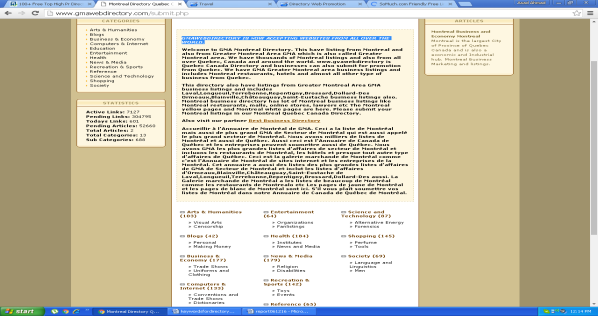 02https://www.somuch.com/submit-links/submit-link-result.asp?LinkID=2203445&UserID=934953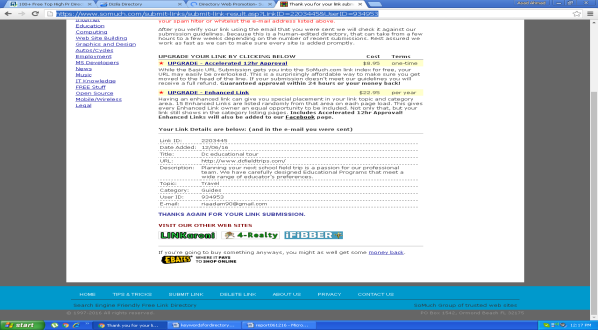 03http://www.promotebusinessdirectory.com/submit.php?c=287&LINK_TYPE=2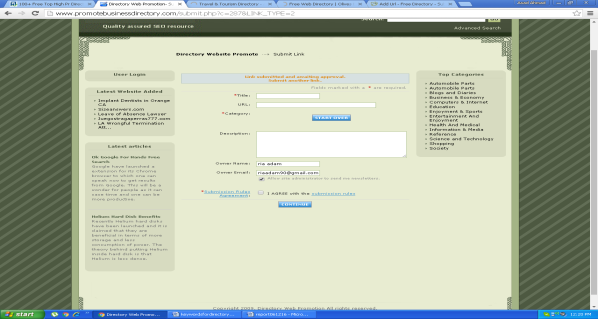 04http://www.a1webdirectory.org/submit?c=13&LINK_TYPE=1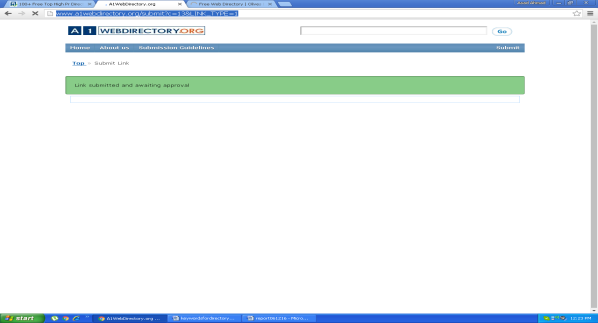 05http://techvalleysciencecenter.com/submit?c=48&LINK_TYPE=7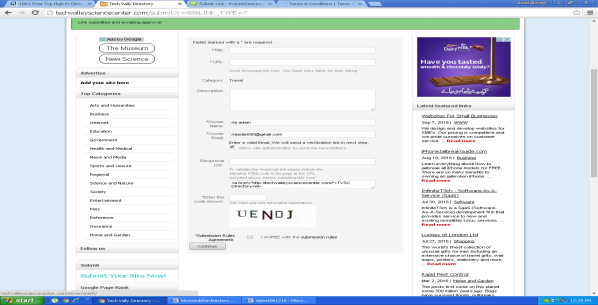 06http://www.prolinkdirectory.com/submit.php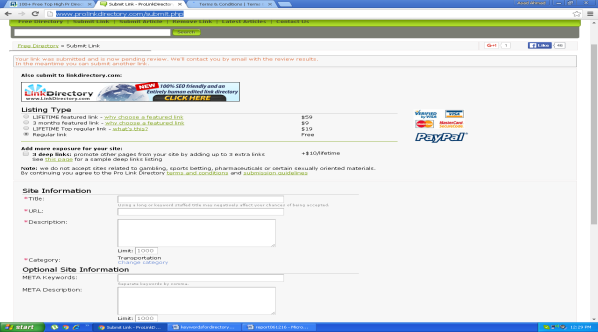 07http://gosearchdirectory.com/thank-you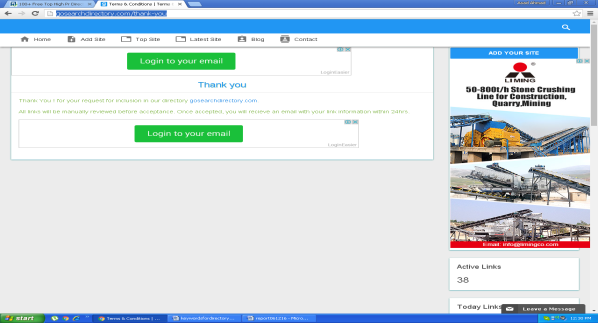 08http://www.1websdirectory.com/add_data.aspx 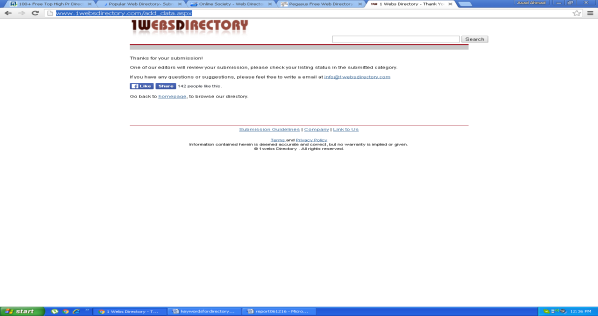 09http://www.pegasusdirectory.com/submit.php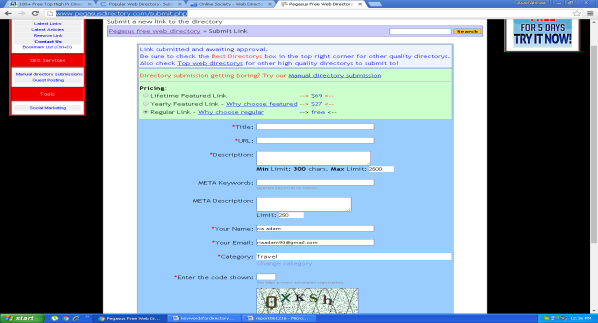 10http://www.onlinesociety.org/submit.php?c=156&LINK_TYPE=2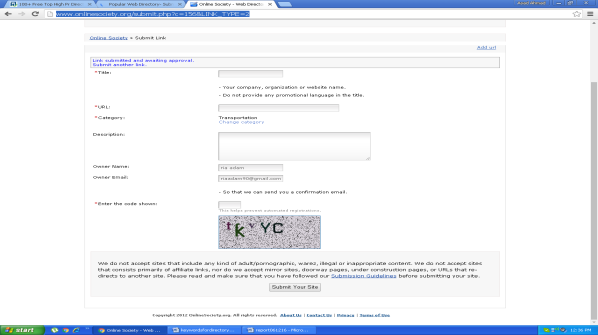 11http://www.gainweb.org/submit.php?c=661&LINK_TYPE=2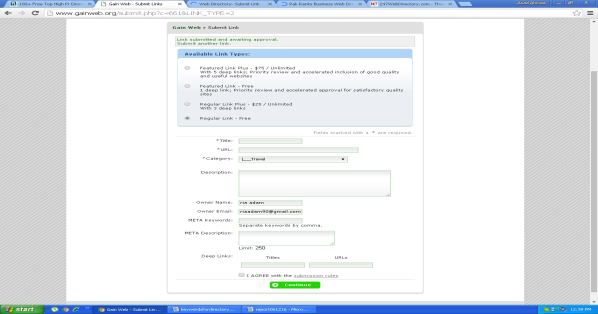 12http://www.247webdirectory.com/save.aspx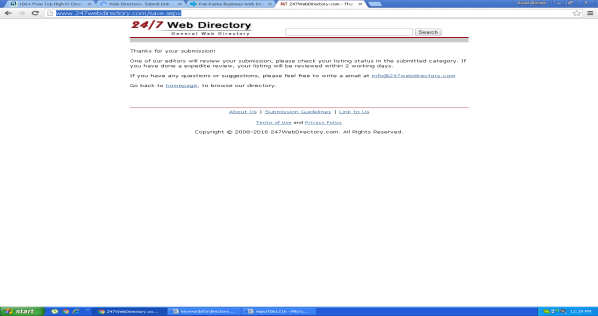 13http://www.pakranks.com/submit.php?c=729&LINK_TYPE=2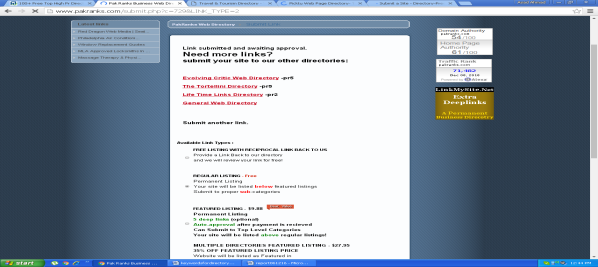 14http://www.directory-free.com/submit/submitted.php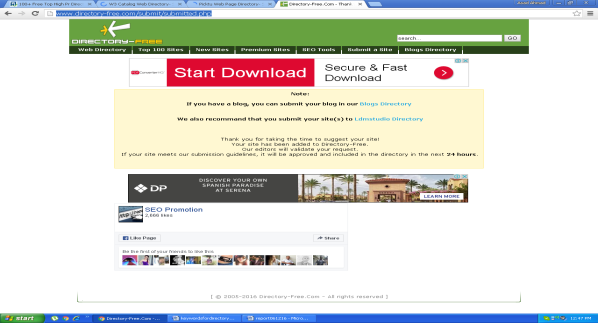 15http://picktu.com/submit.php?c=1&LINK_TYPE=1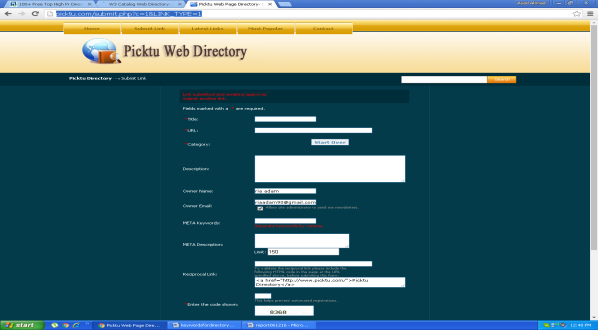 16http://www.w3catalog.com/submit.php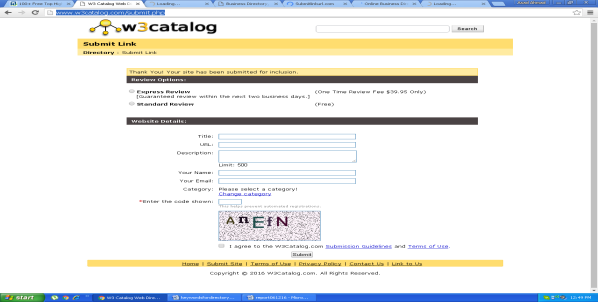 17http://www.acewebdirectory.com/add_data.aspx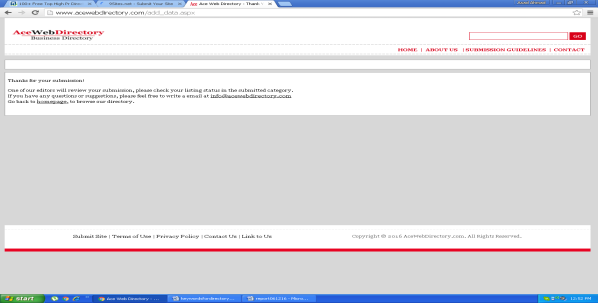 18https://www.9sites.net/submit.php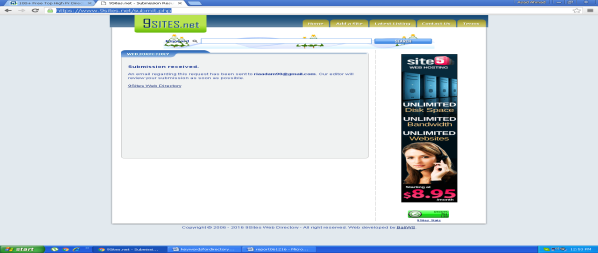 19http://www.submission4u.com/submit.php?c=568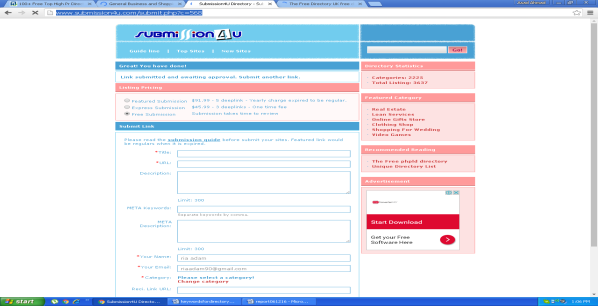 20http://www.ranaf.com/submit.php?c=172&LINK_TYPE=6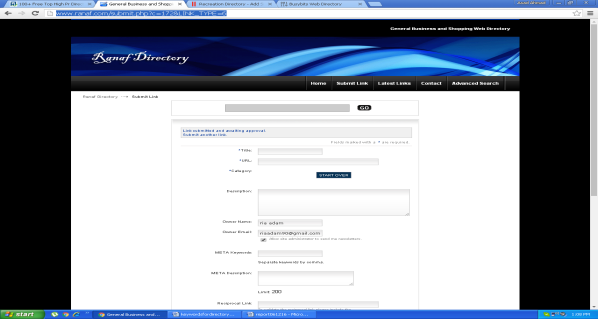 